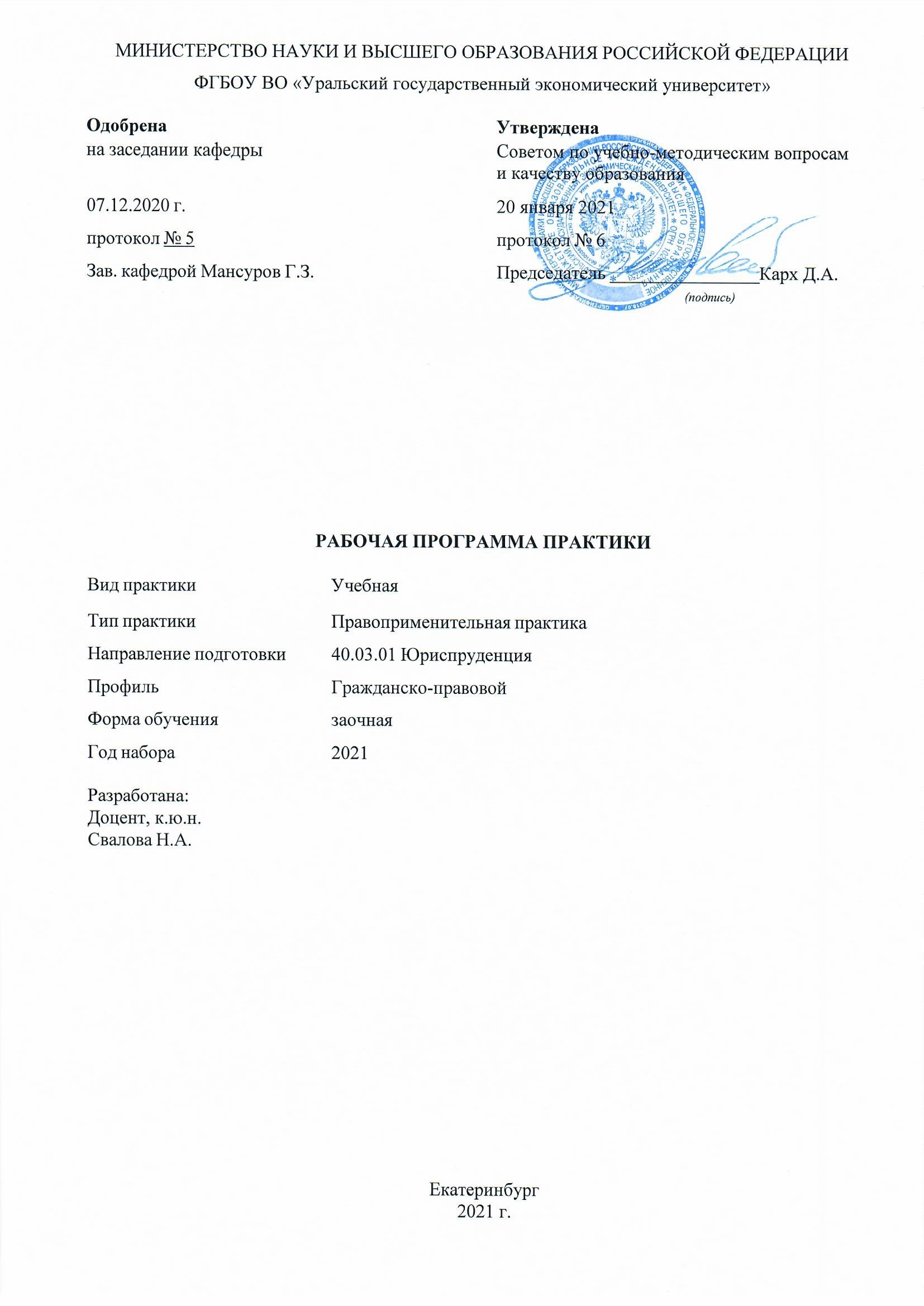 СОДЕРЖАНИЕСОДЕРЖАНИЕВВЕДЕНИЕ31. ЦЕЛЬ, ВИД,ТИП, СПОСОБ (ПРИ НАЛИЧИИ) И ФОРМЫ ПРОВЕДЕНИЯ ПРАКТИКИ31. ЦЕЛЬ, ВИД,ТИП, СПОСОБ (ПРИ НАЛИЧИИ) И ФОРМЫ ПРОВЕДЕНИЯ ПРАКТИКИ2. МЕСТО ПРАКТИКИ В СТРУКТУРЕ ОПОП33. ОБЪЕМ ПРАКТИКИ34. ПЛАНИРУЕМЫЕ РЕЗУЛЬТАТЫ ОСВОЕНИЯ ОПОП35. ТЕМАТИЧЕСКИЙ ПЛАН96. ФОРМЫ ТЕКУЩЕГО КОНТРОЛЯ И ПРОМЕЖУТОЧНОЙ АТТЕСТАЦИИШКАЛЫ ОЦЕНИВАНИЯ106. ФОРМЫ ТЕКУЩЕГО КОНТРОЛЯ И ПРОМЕЖУТОЧНОЙ АТТЕСТАЦИИШКАЛЫ ОЦЕНИВАНИЯ7.  СОДЕРЖАНИЕ ПРАКТИКИ128. ОСОБЕННОСТИ ОРГАНИЗАЦИИ ПРАКТИКИ ДЛЯ ЛИЦ С ОГРАНИЧЕННЫМИ ВОЗМОЖНОСТЯМИ ЗДОРОВЬЯ148. ОСОБЕННОСТИ ОРГАНИЗАЦИИ ПРАКТИКИ ДЛЯ ЛИЦ С ОГРАНИЧЕННЫМИ ВОЗМОЖНОСТЯМИ ЗДОРОВЬЯ9. ПЕРЕЧЕНЬ ОСНОВНОЙ И ДОПОЛНИТЕЛЬНОЙ УЧЕБНОЙ ЛИТЕРАТУРЫ, НЕОБХОДИМОЙ ДЛЯ ПРОХОЖДЕНИЯ ПРАКТИКИ149. ПЕРЕЧЕНЬ ОСНОВНОЙ И ДОПОЛНИТЕЛЬНОЙ УЧЕБНОЙ ЛИТЕРАТУРЫ, НЕОБХОДИМОЙ ДЛЯ ПРОХОЖДЕНИЯ ПРАКТИКИ10. ПЕРЕЧЕНЬ ИНФОРМАЦИОННЫХ ТЕХНОЛОГИЙ, ВКЛЮЧАЯ ПЕРЕЧЕНЬ ЛИЦЕНЗИОННОГО ПРОГРАММНОГО ОБЕСПЕЧЕНИЯ И ИНФОРМАЦИОННЫХ СПРАВОЧНЫХ СИСТЕМ,  ОНЛАЙН КУРСОВ, ИСПОЛЬЗУЕМЫХ ПРИ ПРОХОЖДЕНИИ ПРАКТИКИ1410. ПЕРЕЧЕНЬ ИНФОРМАЦИОННЫХ ТЕХНОЛОГИЙ, ВКЛЮЧАЯ ПЕРЕЧЕНЬ ЛИЦЕНЗИОННОГО ПРОГРАММНОГО ОБЕСПЕЧЕНИЯ И ИНФОРМАЦИОННЫХ СПРАВОЧНЫХ СИСТЕМ,  ОНЛАЙН КУРСОВ, ИСПОЛЬЗУЕМЫХ ПРИ ПРОХОЖДЕНИИ ПРАКТИКИ11. ОПИСАНИЕ МАТЕРИАЛЬНО-ТЕХНИЧЕСКОЙ БАЗЫ, НЕОБХОДИМОЙ ДЛЯ ПРОХОЖДЕНИЯ ПРАКТИКИ1511. ОПИСАНИЕ МАТЕРИАЛЬНО-ТЕХНИЧЕСКОЙ БАЗЫ, НЕОБХОДИМОЙ ДЛЯ ПРОХОЖДЕНИЯ ПРАКТИКИВВЕДЕНИЕ ВВЕДЕНИЕ ВВЕДЕНИЕ ВВЕДЕНИЕ ВВЕДЕНИЕ ВВЕДЕНИЕ ВВЕДЕНИЕ ВВЕДЕНИЕ ВВЕДЕНИЕ ВВЕДЕНИЕ ВВЕДЕНИЕ ВВЕДЕНИЕ ВВЕДЕНИЕ ВВЕДЕНИЕ ВВЕДЕНИЕ ВВЕДЕНИЕ ВВЕДЕНИЕ ВВЕДЕНИЕ ВВЕДЕНИЕ ВВЕДЕНИЕ ВВЕДЕНИЕ ВВЕДЕНИЕ ВВЕДЕНИЕ Программа практики является частью основной профессиональной образовательной программы высшего образования - программы бакалавриата, разработанной в соответствии с ФГОС ВОПрограмма практики является частью основной профессиональной образовательной программы высшего образования - программы бакалавриата, разработанной в соответствии с ФГОС ВОПрограмма практики является частью основной профессиональной образовательной программы высшего образования - программы бакалавриата, разработанной в соответствии с ФГОС ВОПрограмма практики является частью основной профессиональной образовательной программы высшего образования - программы бакалавриата, разработанной в соответствии с ФГОС ВОПрограмма практики является частью основной профессиональной образовательной программы высшего образования - программы бакалавриата, разработанной в соответствии с ФГОС ВОПрограмма практики является частью основной профессиональной образовательной программы высшего образования - программы бакалавриата, разработанной в соответствии с ФГОС ВОПрограмма практики является частью основной профессиональной образовательной программы высшего образования - программы бакалавриата, разработанной в соответствии с ФГОС ВОПрограмма практики является частью основной профессиональной образовательной программы высшего образования - программы бакалавриата, разработанной в соответствии с ФГОС ВОПрограмма практики является частью основной профессиональной образовательной программы высшего образования - программы бакалавриата, разработанной в соответствии с ФГОС ВОПрограмма практики является частью основной профессиональной образовательной программы высшего образования - программы бакалавриата, разработанной в соответствии с ФГОС ВОПрограмма практики является частью основной профессиональной образовательной программы высшего образования - программы бакалавриата, разработанной в соответствии с ФГОС ВОПрограмма практики является частью основной профессиональной образовательной программы высшего образования - программы бакалавриата, разработанной в соответствии с ФГОС ВОПрограмма практики является частью основной профессиональной образовательной программы высшего образования - программы бакалавриата, разработанной в соответствии с ФГОС ВОПрограмма практики является частью основной профессиональной образовательной программы высшего образования - программы бакалавриата, разработанной в соответствии с ФГОС ВОПрограмма практики является частью основной профессиональной образовательной программы высшего образования - программы бакалавриата, разработанной в соответствии с ФГОС ВОПрограмма практики является частью основной профессиональной образовательной программы высшего образования - программы бакалавриата, разработанной в соответствии с ФГОС ВОПрограмма практики является частью основной профессиональной образовательной программы высшего образования - программы бакалавриата, разработанной в соответствии с ФГОС ВОПрограмма практики является частью основной профессиональной образовательной программы высшего образования - программы бакалавриата, разработанной в соответствии с ФГОС ВОПрограмма практики является частью основной профессиональной образовательной программы высшего образования - программы бакалавриата, разработанной в соответствии с ФГОС ВОПрограмма практики является частью основной профессиональной образовательной программы высшего образования - программы бакалавриата, разработанной в соответствии с ФГОС ВОПрограмма практики является частью основной профессиональной образовательной программы высшего образования - программы бакалавриата, разработанной в соответствии с ФГОС ВОПрограмма практики является частью основной профессиональной образовательной программы высшего образования - программы бакалавриата, разработанной в соответствии с ФГОС ВОПрограмма практики является частью основной профессиональной образовательной программы высшего образования - программы бакалавриата, разработанной в соответствии с ФГОС ВОФГОС ВОФГОС ВОФГОС ВОФГОС ВОФГОС ВОФедеральный государственный образовательный стандарт высшего образования - бакалавриат по направлению подготовки 40.03.01 Юриспруденция (приказ Минобрнауки России от 13.08.2020 г. № 1011)Федеральный государственный образовательный стандарт высшего образования - бакалавриат по направлению подготовки 40.03.01 Юриспруденция (приказ Минобрнауки России от 13.08.2020 г. № 1011)Федеральный государственный образовательный стандарт высшего образования - бакалавриат по направлению подготовки 40.03.01 Юриспруденция (приказ Минобрнауки России от 13.08.2020 г. № 1011)Федеральный государственный образовательный стандарт высшего образования - бакалавриат по направлению подготовки 40.03.01 Юриспруденция (приказ Минобрнауки России от 13.08.2020 г. № 1011)Федеральный государственный образовательный стандарт высшего образования - бакалавриат по направлению подготовки 40.03.01 Юриспруденция (приказ Минобрнауки России от 13.08.2020 г. № 1011)Федеральный государственный образовательный стандарт высшего образования - бакалавриат по направлению подготовки 40.03.01 Юриспруденция (приказ Минобрнауки России от 13.08.2020 г. № 1011)Федеральный государственный образовательный стандарт высшего образования - бакалавриат по направлению подготовки 40.03.01 Юриспруденция (приказ Минобрнауки России от 13.08.2020 г. № 1011)Федеральный государственный образовательный стандарт высшего образования - бакалавриат по направлению подготовки 40.03.01 Юриспруденция (приказ Минобрнауки России от 13.08.2020 г. № 1011)Федеральный государственный образовательный стандарт высшего образования - бакалавриат по направлению подготовки 40.03.01 Юриспруденция (приказ Минобрнауки России от 13.08.2020 г. № 1011)Федеральный государственный образовательный стандарт высшего образования - бакалавриат по направлению подготовки 40.03.01 Юриспруденция (приказ Минобрнауки России от 13.08.2020 г. № 1011)Федеральный государственный образовательный стандарт высшего образования - бакалавриат по направлению подготовки 40.03.01 Юриспруденция (приказ Минобрнауки России от 13.08.2020 г. № 1011)Федеральный государственный образовательный стандарт высшего образования - бакалавриат по направлению подготовки 40.03.01 Юриспруденция (приказ Минобрнауки России от 13.08.2020 г. № 1011)Федеральный государственный образовательный стандарт высшего образования - бакалавриат по направлению подготовки 40.03.01 Юриспруденция (приказ Минобрнауки России от 13.08.2020 г. № 1011)Федеральный государственный образовательный стандарт высшего образования - бакалавриат по направлению подготовки 40.03.01 Юриспруденция (приказ Минобрнауки России от 13.08.2020 г. № 1011)Федеральный государственный образовательный стандарт высшего образования - бакалавриат по направлению подготовки 40.03.01 Юриспруденция (приказ Минобрнауки России от 13.08.2020 г. № 1011)Федеральный государственный образовательный стандарт высшего образования - бакалавриат по направлению подготовки 40.03.01 Юриспруденция (приказ Минобрнауки России от 13.08.2020 г. № 1011)1. ЦЕЛЬ, ВИД, ТИП, СПОСОБ И ФОРМЫ ПРОВЕДЕНИЯ ПРАКТИКИ 1. ЦЕЛЬ, ВИД, ТИП, СПОСОБ И ФОРМЫ ПРОВЕДЕНИЯ ПРАКТИКИ 1. ЦЕЛЬ, ВИД, ТИП, СПОСОБ И ФОРМЫ ПРОВЕДЕНИЯ ПРАКТИКИ 1. ЦЕЛЬ, ВИД, ТИП, СПОСОБ И ФОРМЫ ПРОВЕДЕНИЯ ПРАКТИКИ 1. ЦЕЛЬ, ВИД, ТИП, СПОСОБ И ФОРМЫ ПРОВЕДЕНИЯ ПРАКТИКИ 1. ЦЕЛЬ, ВИД, ТИП, СПОСОБ И ФОРМЫ ПРОВЕДЕНИЯ ПРАКТИКИ 1. ЦЕЛЬ, ВИД, ТИП, СПОСОБ И ФОРМЫ ПРОВЕДЕНИЯ ПРАКТИКИ 1. ЦЕЛЬ, ВИД, ТИП, СПОСОБ И ФОРМЫ ПРОВЕДЕНИЯ ПРАКТИКИ 1. ЦЕЛЬ, ВИД, ТИП, СПОСОБ И ФОРМЫ ПРОВЕДЕНИЯ ПРАКТИКИ 1. ЦЕЛЬ, ВИД, ТИП, СПОСОБ И ФОРМЫ ПРОВЕДЕНИЯ ПРАКТИКИ 1. ЦЕЛЬ, ВИД, ТИП, СПОСОБ И ФОРМЫ ПРОВЕДЕНИЯ ПРАКТИКИ 1. ЦЕЛЬ, ВИД, ТИП, СПОСОБ И ФОРМЫ ПРОВЕДЕНИЯ ПРАКТИКИ 1. ЦЕЛЬ, ВИД, ТИП, СПОСОБ И ФОРМЫ ПРОВЕДЕНИЯ ПРАКТИКИ 1. ЦЕЛЬ, ВИД, ТИП, СПОСОБ И ФОРМЫ ПРОВЕДЕНИЯ ПРАКТИКИ 1. ЦЕЛЬ, ВИД, ТИП, СПОСОБ И ФОРМЫ ПРОВЕДЕНИЯ ПРАКТИКИ 1. ЦЕЛЬ, ВИД, ТИП, СПОСОБ И ФОРМЫ ПРОВЕДЕНИЯ ПРАКТИКИ 1. ЦЕЛЬ, ВИД, ТИП, СПОСОБ И ФОРМЫ ПРОВЕДЕНИЯ ПРАКТИКИ 1. ЦЕЛЬ, ВИД, ТИП, СПОСОБ И ФОРМЫ ПРОВЕДЕНИЯ ПРАКТИКИ 1. ЦЕЛЬ, ВИД, ТИП, СПОСОБ И ФОРМЫ ПРОВЕДЕНИЯ ПРАКТИКИ 1. ЦЕЛЬ, ВИД, ТИП, СПОСОБ И ФОРМЫ ПРОВЕДЕНИЯ ПРАКТИКИ 1. ЦЕЛЬ, ВИД, ТИП, СПОСОБ И ФОРМЫ ПРОВЕДЕНИЯ ПРАКТИКИ 1. ЦЕЛЬ, ВИД, ТИП, СПОСОБ И ФОРМЫ ПРОВЕДЕНИЯ ПРАКТИКИ 1. ЦЕЛЬ, ВИД, ТИП, СПОСОБ И ФОРМЫ ПРОВЕДЕНИЯ ПРАКТИКИ Целью является формирования компетенций в соответствии с видами профессиональной деятельности, на которые ориентирована программа, для готовности к решениям профессиональных задач.Целью является формирования компетенций в соответствии с видами профессиональной деятельности, на которые ориентирована программа, для готовности к решениям профессиональных задач.Целью является формирования компетенций в соответствии с видами профессиональной деятельности, на которые ориентирована программа, для готовности к решениям профессиональных задач.Целью является формирования компетенций в соответствии с видами профессиональной деятельности, на которые ориентирована программа, для готовности к решениям профессиональных задач.Целью является формирования компетенций в соответствии с видами профессиональной деятельности, на которые ориентирована программа, для готовности к решениям профессиональных задач.Целью является формирования компетенций в соответствии с видами профессиональной деятельности, на которые ориентирована программа, для готовности к решениям профессиональных задач.Целью является формирования компетенций в соответствии с видами профессиональной деятельности, на которые ориентирована программа, для готовности к решениям профессиональных задач.Целью является формирования компетенций в соответствии с видами профессиональной деятельности, на которые ориентирована программа, для готовности к решениям профессиональных задач.Целью является формирования компетенций в соответствии с видами профессиональной деятельности, на которые ориентирована программа, для готовности к решениям профессиональных задач.Целью является формирования компетенций в соответствии с видами профессиональной деятельности, на которые ориентирована программа, для готовности к решениям профессиональных задач.Целью является формирования компетенций в соответствии с видами профессиональной деятельности, на которые ориентирована программа, для готовности к решениям профессиональных задач.Целью является формирования компетенций в соответствии с видами профессиональной деятельности, на которые ориентирована программа, для готовности к решениям профессиональных задач.Целью является формирования компетенций в соответствии с видами профессиональной деятельности, на которые ориентирована программа, для готовности к решениям профессиональных задач.Целью является формирования компетенций в соответствии с видами профессиональной деятельности, на которые ориентирована программа, для готовности к решениям профессиональных задач.Целью является формирования компетенций в соответствии с видами профессиональной деятельности, на которые ориентирована программа, для готовности к решениям профессиональных задач.Целью является формирования компетенций в соответствии с видами профессиональной деятельности, на которые ориентирована программа, для готовности к решениям профессиональных задач.Целью является формирования компетенций в соответствии с видами профессиональной деятельности, на которые ориентирована программа, для готовности к решениям профессиональных задач.Целью является формирования компетенций в соответствии с видами профессиональной деятельности, на которые ориентирована программа, для готовности к решениям профессиональных задач.Целью является формирования компетенций в соответствии с видами профессиональной деятельности, на которые ориентирована программа, для готовности к решениям профессиональных задач.Целью является формирования компетенций в соответствии с видами профессиональной деятельности, на которые ориентирована программа, для готовности к решениям профессиональных задач.Целью является формирования компетенций в соответствии с видами профессиональной деятельности, на которые ориентирована программа, для готовности к решениям профессиональных задач.Целью является формирования компетенций в соответствии с видами профессиональной деятельности, на которые ориентирована программа, для готовности к решениям профессиональных задач.Целью является формирования компетенций в соответствии с видами профессиональной деятельности, на которые ориентирована программа, для готовности к решениям профессиональных задач.Вид практики: Вид практики: Вид практики: Вид практики: Вид практики: Учебная Учебная Учебная Учебная Учебная Учебная Учебная Учебная Учебная Учебная Учебная Тип практики: Тип практики: Тип практики: Тип практики: Тип практики: Правоприменительная практика Правоприменительная практика Правоприменительная практика Правоприменительная практика Правоприменительная практика Правоприменительная практика Правоприменительная практика Правоприменительная практика Правоприменительная практика Правоприменительная практика Правоприменительная практика Способы проведения практики: Способы проведения практики: Способы проведения практики: Способы проведения практики: Способы проведения практики: Способы проведения практики: Способы проведения практики: Способы проведения практики: Способы проведения практики: Способы проведения практики: Способы проведения практики: Способы проведения практики: Способы проведения практики: стационарная стационарная стационарная стационарная стационарная стационарная стационарная Формы проведения практики: Формы проведения практики: Формы проведения практики: Формы проведения практики: Формы проведения практики: Формы проведения практики: Формы проведения практики: Формы проведения практики: Формы проведения практики: Формы проведения практики: дискретно - по видам практик дискретно - по видам практик дискретно - по видам практик дискретно - по видам практик дискретно - по видам практик дискретно - по видам практик дискретно - по видам практик дискретно - по видам практик дискретно - по видам практик дискретно - по видам практик дискретно - по видам практик дискретно - по видам практик дискретно - по видам практик дискретно - по видам практик дискретно - по видам практик Практика может быть проведена с использованием дистанционных  образовательных технологий и электронного обучения.Практика может быть проведена с использованием дистанционных  образовательных технологий и электронного обучения.Практика может быть проведена с использованием дистанционных  образовательных технологий и электронного обучения.Практика может быть проведена с использованием дистанционных  образовательных технологий и электронного обучения.Практика может быть проведена с использованием дистанционных  образовательных технологий и электронного обучения.Практика может быть проведена с использованием дистанционных  образовательных технологий и электронного обучения.Практика может быть проведена с использованием дистанционных  образовательных технологий и электронного обучения.Практика может быть проведена с использованием дистанционных  образовательных технологий и электронного обучения.Практика может быть проведена с использованием дистанционных  образовательных технологий и электронного обучения.Практика может быть проведена с использованием дистанционных  образовательных технологий и электронного обучения.Практика может быть проведена с использованием дистанционных  образовательных технологий и электронного обучения.Практика может быть проведена с использованием дистанционных  образовательных технологий и электронного обучения.Практика может быть проведена с использованием дистанционных  образовательных технологий и электронного обучения.Практика может быть проведена с использованием дистанционных  образовательных технологий и электронного обучения.Практика может быть проведена с использованием дистанционных  образовательных технологий и электронного обучения.Практика может быть проведена с использованием дистанционных  образовательных технологий и электронного обучения.Практика может быть проведена с использованием дистанционных  образовательных технологий и электронного обучения.Практика может быть проведена с использованием дистанционных  образовательных технологий и электронного обучения.Практика может быть проведена с использованием дистанционных  образовательных технологий и электронного обучения.Практика может быть проведена с использованием дистанционных  образовательных технологий и электронного обучения.Практика может быть проведена с использованием дистанционных  образовательных технологий и электронного обучения.Практика может быть проведена с использованием дистанционных  образовательных технологий и электронного обучения.Практика может быть проведена с использованием дистанционных  образовательных технологий и электронного обучения.2. МЕСТО ПРАКТИКИ В СТРУКТУРЕ ОПОП 2. МЕСТО ПРАКТИКИ В СТРУКТУРЕ ОПОП 2. МЕСТО ПРАКТИКИ В СТРУКТУРЕ ОПОП 2. МЕСТО ПРАКТИКИ В СТРУКТУРЕ ОПОП 2. МЕСТО ПРАКТИКИ В СТРУКТУРЕ ОПОП 2. МЕСТО ПРАКТИКИ В СТРУКТУРЕ ОПОП 2. МЕСТО ПРАКТИКИ В СТРУКТУРЕ ОПОП 2. МЕСТО ПРАКТИКИ В СТРУКТУРЕ ОПОП 2. МЕСТО ПРАКТИКИ В СТРУКТУРЕ ОПОП 2. МЕСТО ПРАКТИКИ В СТРУКТУРЕ ОПОП 2. МЕСТО ПРАКТИКИ В СТРУКТУРЕ ОПОП 2. МЕСТО ПРАКТИКИ В СТРУКТУРЕ ОПОП 2. МЕСТО ПРАКТИКИ В СТРУКТУРЕ ОПОП 2. МЕСТО ПРАКТИКИ В СТРУКТУРЕ ОПОП 2. МЕСТО ПРАКТИКИ В СТРУКТУРЕ ОПОП 2. МЕСТО ПРАКТИКИ В СТРУКТУРЕ ОПОП 2. МЕСТО ПРАКТИКИ В СТРУКТУРЕ ОПОП 2. МЕСТО ПРАКТИКИ В СТРУКТУРЕ ОПОП 2. МЕСТО ПРАКТИКИ В СТРУКТУРЕ ОПОП 2. МЕСТО ПРАКТИКИ В СТРУКТУРЕ ОПОП 2. МЕСТО ПРАКТИКИ В СТРУКТУРЕ ОПОП 2. МЕСТО ПРАКТИКИ В СТРУКТУРЕ ОПОП 2. МЕСТО ПРАКТИКИ В СТРУКТУРЕ ОПОП Практика в полном объеме относится к базовой части учебного плана.Практика в полном объеме относится к базовой части учебного плана.Практика в полном объеме относится к базовой части учебного плана.Практика в полном объеме относится к базовой части учебного плана.Практика в полном объеме относится к базовой части учебного плана.Практика в полном объеме относится к базовой части учебного плана.Практика в полном объеме относится к базовой части учебного плана.Практика в полном объеме относится к базовой части учебного плана.Практика в полном объеме относится к базовой части учебного плана.Практика в полном объеме относится к базовой части учебного плана.Практика в полном объеме относится к базовой части учебного плана.Практика в полном объеме относится к базовой части учебного плана.Практика в полном объеме относится к базовой части учебного плана.Практика в полном объеме относится к базовой части учебного плана.Практика в полном объеме относится к базовой части учебного плана.Практика в полном объеме относится к базовой части учебного плана.Практика в полном объеме относится к базовой части учебного плана.Практика в полном объеме относится к базовой части учебного плана.Практика в полном объеме относится к базовой части учебного плана.Практика в полном объеме относится к базовой части учебного плана.Практика в полном объеме относится к базовой части учебного плана.Практика в полном объеме относится к базовой части учебного плана.Практика в полном объеме относится к базовой части учебного плана.3. ОБЪЕМ ПРАКТИКИ3. ОБЪЕМ ПРАКТИКИ3. ОБЪЕМ ПРАКТИКИ3. ОБЪЕМ ПРАКТИКИ3. ОБЪЕМ ПРАКТИКИ3. ОБЪЕМ ПРАКТИКИ3. ОБЪЕМ ПРАКТИКИ3. ОБЪЕМ ПРАКТИКИ3. ОБЪЕМ ПРАКТИКИ3. ОБЪЕМ ПРАКТИКИ3. ОБЪЕМ ПРАКТИКИ3. ОБЪЕМ ПРАКТИКИ3. ОБЪЕМ ПРАКТИКИ3. ОБЪЕМ ПРАКТИКИ3. ОБЪЕМ ПРАКТИКИ3. ОБЪЕМ ПРАКТИКИ3. ОБЪЕМ ПРАКТИКИ3. ОБЪЕМ ПРАКТИКИ3. ОБЪЕМ ПРАКТИКИ3. ОБЪЕМ ПРАКТИКИ3. ОБЪЕМ ПРАКТИКИ3. ОБЪЕМ ПРАКТИКИ3. ОБЪЕМ ПРАКТИКИПромежуточный контрольПромежуточный контрольПромежуточный контрольПромежуточный контрольПромежуточный контрольПромежуточный контрольПромежуточный контрольЧасовЧасовЧасовЧасовЧасовЧасовЧасовЧасовЧасовЧасовЧасовЗ.е.Промежуточный контрольПромежуточный контрольПромежуточный контрольПромежуточный контрольПромежуточный контрольПромежуточный контрольПромежуточный контрольВсего за семестрВсего за семестрВсего за семестрВсего за семестрВсего за семестрКонтактная работа .(по уч.зан.)Контактная работа .(по уч.зан.)Контактная работа .(по уч.зан.)Контактная работа .(по уч.зан.)Контактная работа .(по уч.зан.)Самостоятель ная работав том числе подготовка контрольных и курсовыхЗ.е.Промежуточный контрольПромежуточный контрольПромежуточный контрольПромежуточный контрольПромежуточный контрольПромежуточный контрольПромежуточный контрольВсего за семестрВсего за семестрВсего за семестрВсего за семестрВсего за семестрВсегоЛекцииЛекцииЛекцииЛекцииСамостоятель ная работав том числе подготовка контрольных и курсовыхЗ.е.Семестр 6Семестр 6Семестр 6Семестр 6Семестр 6Семестр 6Семестр 6Семестр 6Семестр 6Семестр 6Семестр 6Семестр 6Семестр 6Семестр 6Семестр 6Семестр 6Семестр 6Семестр 6Семестр 6Зачет с оценкойЗачет с оценкойЗачет с оценкойЗачет с оценкойЗачет с оценкойЗачет с оценкойЗачет с оценкой1081081081081082222210234.ПЛАНИРУЕМЫЕ РЕЗУЛЬТАТЫ ОСВОЕНИЯ ОПОП 4.ПЛАНИРУЕМЫЕ РЕЗУЛЬТАТЫ ОСВОЕНИЯ ОПОП 4.ПЛАНИРУЕМЫЕ РЕЗУЛЬТАТЫ ОСВОЕНИЯ ОПОП 4.ПЛАНИРУЕМЫЕ РЕЗУЛЬТАТЫ ОСВОЕНИЯ ОПОП 4.ПЛАНИРУЕМЫЕ РЕЗУЛЬТАТЫ ОСВОЕНИЯ ОПОП 4.ПЛАНИРУЕМЫЕ РЕЗУЛЬТАТЫ ОСВОЕНИЯ ОПОП 4.ПЛАНИРУЕМЫЕ РЕЗУЛЬТАТЫ ОСВОЕНИЯ ОПОП 4.ПЛАНИРУЕМЫЕ РЕЗУЛЬТАТЫ ОСВОЕНИЯ ОПОП 4.ПЛАНИРУЕМЫЕ РЕЗУЛЬТАТЫ ОСВОЕНИЯ ОПОП 4.ПЛАНИРУЕМЫЕ РЕЗУЛЬТАТЫ ОСВОЕНИЯ ОПОП 4.ПЛАНИРУЕМЫЕ РЕЗУЛЬТАТЫ ОСВОЕНИЯ ОПОП 4.ПЛАНИРУЕМЫЕ РЕЗУЛЬТАТЫ ОСВОЕНИЯ ОПОП 4.ПЛАНИРУЕМЫЕ РЕЗУЛЬТАТЫ ОСВОЕНИЯ ОПОП 4.ПЛАНИРУЕМЫЕ РЕЗУЛЬТАТЫ ОСВОЕНИЯ ОПОП 4.ПЛАНИРУЕМЫЕ РЕЗУЛЬТАТЫ ОСВОЕНИЯ ОПОП 4.ПЛАНИРУЕМЫЕ РЕЗУЛЬТАТЫ ОСВОЕНИЯ ОПОП 4.ПЛАНИРУЕМЫЕ РЕЗУЛЬТАТЫ ОСВОЕНИЯ ОПОП 4.ПЛАНИРУЕМЫЕ РЕЗУЛЬТАТЫ ОСВОЕНИЯ ОПОП 4.ПЛАНИРУЕМЫЕ РЕЗУЛЬТАТЫ ОСВОЕНИЯ ОПОП 4.ПЛАНИРУЕМЫЕ РЕЗУЛЬТАТЫ ОСВОЕНИЯ ОПОП 4.ПЛАНИРУЕМЫЕ РЕЗУЛЬТАТЫ ОСВОЕНИЯ ОПОП 4.ПЛАНИРУЕМЫЕ РЕЗУЛЬТАТЫ ОСВОЕНИЯ ОПОП 4.ПЛАНИРУЕМЫЕ РЕЗУЛЬТАТЫ ОСВОЕНИЯ ОПОП В результате прохождения практики у обучающегося  должны быть сформированы компетенции, установленные в соответствии ФГОС ВО.В результате прохождения практики у обучающегося  должны быть сформированы компетенции, установленные в соответствии ФГОС ВО.В результате прохождения практики у обучающегося  должны быть сформированы компетенции, установленные в соответствии ФГОС ВО.В результате прохождения практики у обучающегося  должны быть сформированы компетенции, установленные в соответствии ФГОС ВО.В результате прохождения практики у обучающегося  должны быть сформированы компетенции, установленные в соответствии ФГОС ВО.В результате прохождения практики у обучающегося  должны быть сформированы компетенции, установленные в соответствии ФГОС ВО.В результате прохождения практики у обучающегося  должны быть сформированы компетенции, установленные в соответствии ФГОС ВО.В результате прохождения практики у обучающегося  должны быть сформированы компетенции, установленные в соответствии ФГОС ВО.В результате прохождения практики у обучающегося  должны быть сформированы компетенции, установленные в соответствии ФГОС ВО.В результате прохождения практики у обучающегося  должны быть сформированы компетенции, установленные в соответствии ФГОС ВО.В результате прохождения практики у обучающегося  должны быть сформированы компетенции, установленные в соответствии ФГОС ВО.В результате прохождения практики у обучающегося  должны быть сформированы компетенции, установленные в соответствии ФГОС ВО.В результате прохождения практики у обучающегося  должны быть сформированы компетенции, установленные в соответствии ФГОС ВО.В результате прохождения практики у обучающегося  должны быть сформированы компетенции, установленные в соответствии ФГОС ВО.В результате прохождения практики у обучающегося  должны быть сформированы компетенции, установленные в соответствии ФГОС ВО.В результате прохождения практики у обучающегося  должны быть сформированы компетенции, установленные в соответствии ФГОС ВО.В результате прохождения практики у обучающегося  должны быть сформированы компетенции, установленные в соответствии ФГОС ВО.В результате прохождения практики у обучающегося  должны быть сформированы компетенции, установленные в соответствии ФГОС ВО.В результате прохождения практики у обучающегося  должны быть сформированы компетенции, установленные в соответствии ФГОС ВО.В результате прохождения практики у обучающегося  должны быть сформированы компетенции, установленные в соответствии ФГОС ВО.В результате прохождения практики у обучающегося  должны быть сформированы компетенции, установленные в соответствии ФГОС ВО.В результате прохождения практики у обучающегося  должны быть сформированы компетенции, установленные в соответствии ФГОС ВО.В результате прохождения практики у обучающегося  должны быть сформированы компетенции, установленные в соответствии ФГОС ВО.Шифр и наименование компетенцииШифр и наименование компетенцииШифр и наименование компетенцииШифр и наименование компетенцииШифр и наименование компетенцииШифр и наименование компетенцииШифр и наименование компетенцииШифр и наименование компетенцииШифр и наименование компетенцииШифр и наименование компетенцииШифр и наименование компетенцииИндикаторы достижения компетенцийИндикаторы достижения компетенцийИндикаторы достижения компетенцийИндикаторы достижения компетенцийИндикаторы достижения компетенцийИндикаторы достижения компетенцийИндикаторы достижения компетенцийИндикаторы достижения компетенцийИндикаторы достижения компетенцийИндикаторы достижения компетенцийИндикаторы достижения компетенцийИндикаторы достижения компетенцийУК-1 Способен осуществлять поиск, критический анализ и синтез информации, применять системный подход для решения поставленных задачИД-1.УК-1 Знать: принципы сбора, отбора и обобщения информации.УК-1 Способен осуществлять поиск, критический анализ и синтез информации, применять системный подход для решения поставленных задачИД-2.УК-1 Уметь: соотносить разнородные явления и систематизировать их в рамках избранных видов профессиональной деятельности.УК-1 Способен осуществлять поиск, критический анализ и синтез информации, применять системный подход для решения поставленных задачИД-3.УК-1 Иметь практический опыт работы с информационными источниками, опыт научного поиска, создания научных текстов.УК-2 Способен определять круг задач в рамках поставленной цели и выбирать оптимальные способы их решения, исходя из действующих правовых норм, имеющихся ресурсов и ограниченийИД-1.УК-2 Знать: необходимые для осуществления профессиональной деятельности правовые нормы и экономические законы.УК-2 Способен определять круг задач в рамках поставленной цели и выбирать оптимальные способы их решения, исходя из действующих правовых норм, имеющихся ресурсов и ограниченийИД-2.УК-2 Уметь: определять круг задач в рамках избранных видов профессиональной деятельности, планировать собственную деятельность исходя из имеющихся ресурсов; соотносить главное и второстепенное, решать поставленные задачи в рамках избранных видов профессиональной деятельности.УК-2 Способен определять круг задач в рамках поставленной цели и выбирать оптимальные способы их решения, исходя из действующих правовых норм, имеющихся ресурсов и ограниченийИД-3.УК-2 Иметь практический опыт применения нормативной базы и решения задач в области избранных видов профессиональной деятельности.Общепрофессиональные компетенции (ОПК)Общепрофессиональные компетенции (ОПК)Шифр и наименование компетенцииИндикаторы достижения компетенцийОПК-2 Способен применять нормы материального и процессуального права при решении задач профессиональной деятельностиИД-1.ОПК-2 Знать: систему российского законодательства в зависимости от юридической силы нормативного правового акта; место норм международных договоров, локальных актов, решений высших судебных органов в этой системе; основы классификации законодательства по отраслям; особенности взаимодействия норм материального и процессуального в конкретных общественных отношениях.ОПК-2 Способен применять нормы материального и процессуального права при решении задач профессиональной деятельностиИД-2.ОПК-2 Уметь: выбирать соответствующие нормы права, позволяющие принять правильное решение и совершить необходимые юридические действия в конкретных общественных отношениях; грамотно толковать и применять нормы различных отраслей права, в том числе и в ситуации юридических коллизий и пробелов.ОПК-2 Способен применять нормы материального и процессуального права при решении задач профессиональной деятельностиИД-3.ОПК-2 Иметь навыки (трудовые действия): применения нормативных правовых актов для составления юридических документов на основании норм материального и процессуального права в профессиональной деятельности; участия в судебных процессах различных видов судопроизводств.ОПК-3 Способен участвовать в экспертной юридической деятельности в рамках поставленной задачиИД-1.ОПК-3 Знать: положения действующего законодательства, регулирующие основные отрасли экспертной деятельности в России; основы правового консультирования, порядка составления и рассмотрения обращений граждан в органы власти, органы местного самоуправления и организации.ОПК-3 Способен участвовать в экспертной юридической деятельности в рамках поставленной задачиИД-2.ОПК-3 Уметь: давать квалифицированные юридические заключения и консультации; принимать участие в проведении юридической экспертизы документов; грамотно квалифицировать юридически значимые действия; анализировать нормы права и судебную практики для выстраивания юридической позиции клиента, разъяснять правовую основу его проблемы и возможных решений; прогнозировать юридические последствия действий, правильно оценить сложившуюся ситуацию и делать соответствующие заключения.ОПК-3 Способен участвовать в экспертной юридической деятельности в рамках поставленной задачиИД-3.ОПК-3 Иметь навыки (трудовые действия): составления квалифицированных юридических заключении, проведения консультаций по конкретным видам юридической деятельности, составления юридических документов; осуществления правовой экспертизы документов.ОПК-4 Способен профессионально толковать нормы праваИД-1.ОПК-4 Знать: основные виды, способы и приемы толкования норм права.ОПК-4 Способен профессионально толковать нормы праваИД-2.ОПК-4 Уметь: выбирать способы и приемы толкования норм права с учетом потребностей профессиональной деятельности.ОПК-4 Способен профессионально толковать нормы праваИД-3.ОПК-4 Иметь навыки (трудовые действия): толкования норм права в процессе профессиональной деятельности; осуществлять правовую экспертизу документов; составлять юридические документы на основе грамотного толкования правовых норм.ОПК-5 Способен логически верно, аргументированно и ясно строить устную и письменную речь с единообразным и корректным использованием профессиональной юридической лексикиИД-1.ОПК-5 Знать: русский язык на уровне обеспечения письменной и устной коммуникации на русском языке; один из иностранных языков на уровне, обеспечивающем способность к деловому общению, профессиональной коммуникации; лексико-грамматический минимум по юриспруденции в объеме, необходимом для работы с текстами в процессе профессиональной юридической деятельности.ОПК-5 Способен логически верно, аргументированно и ясно строить устную и письменную речь с единообразным и корректным использованием профессиональной юридической лексикиИД-2.ОПК-5 Уметь: логически верно, аргументированно и ясно строить устную и письменную речь, публично представлять результаты исследований, вести полемику и дискуссии; осуществлять деловое общение, профессиональную коммуникацию на одном из иностранных языков.ОПК-5 Способен логически верно, аргументированно и ясно строить устную и письменную речь с единообразным и корректным использованием профессиональной юридической лексикиИД-3.ОПК-5 Иметь навыки (трудовые действия): организации делового общения, профессиональной коммуникации на одном из иностранных языков в своей профессиональной деятельности; навыками осуществления письменной и устной коммуникации на русском языке, логически верно, аргументированно и ясно строить устную и письменную речь, публично представлять результаты исследований, вести полемику и дискуссии в своей профессиональной деятельности.ОПК-6 Способен участвовать в подготовке проектов нормативных правовых актов и иных юридических документовИД-1.ОПК-6 Знать: принципы правотворческой деятельности, работы по разработке проектов нормативных правовых актов, основные ошибки, допускаемые при осуществлении правотворческой деятельности, закономерности влияния нормативных правовых актов на складывающуюся социально-экономическую и политическую обстановку в стране, регионе; методику проведения правовой и антикоррупционной экспертизы; положения действующего законодательства, основы юридической техники, правила подготовки юридических документов.ОПК-6 Способен участвовать в подготовке проектов нормативных правовых актов и иных юридических документовИД-2.ОПК-6 Уметь: применять правила, средства и приемы юридической техники; составлять официальные письменные документы, порождающие определенные юридические последствия, создающие определенные юридические состояния и направленные на регулирование определенных отношений; уяснять содержание документов, составленных другими лицами.ОПК-6 Способен участвовать в подготовке проектов нормативных правовых актов и иных юридических документовИД-3.ОПК-6 Иметь навыки (трудовые действия): составления юридических документов; обоснования и принятия в пределах должностных обязанностей решений; совершения действий, связанных с реализацией правовых норм; владения методикой подготовки юридических документов; сбора и обработки информации, имеющей значение для реализации правовых норм в соответствующих сферах профессиональной деятельности.ОПК-7 Способен соблюдать принципы этики юриста, в том числе в части антикоррупционных стандартов поведенияИД-1.ОПК-7 Знать: основные принципы и требования к профессиональной деятельности, обеспечивающие выполнение профессиональных обязанностей; содержание принципов этики юриста; сущность профессионально нравственной деформации и пути ее предупреждения и преодоления; понятие этикета, его роль в жизни общества, особенности этикета юриста, его основные нормы и функции; законодательные стандарты коррупционного поведения и юридической ответственности за их нарушение.ОПК-7 Способен соблюдать принципы этики юриста, в том числе в части антикоррупционных стандартов поведенияИД-2.ОПК-7 Уметь: добросовестно исполнять профессиональные обязанности; соблюдать принципы этики юриста; оценивать факты и явления профессиональной деятельности с этической точки зрения; применять нравственные нормы и правила поведения в конкретных жизненных ситуациях, выявлять положения, способствующие созданию условий для проявления коррупции и пути их минимизации.ОПК-7 Способен соблюдать принципы этики юриста, в том числе в части антикоррупционных стандартов поведенияИД-3.ОПК-7 Иметь навыки (трудовые действия): выполнения профессиональных задач в соответствии с нормами морали, профессиональной этики юриста; оценки своих поступков и поступков окружающих с точки зрения норм этики и морали и антикоррупционных стандартов; поведения в коллективе и общения с гражданами в соответствии с нормами закона и этики.ОПК-8 Способен целенаправленно и эффективно получать юридически значимую информацию из различных источников, включая правовые базы данных, решать задачи профессиональной деятельности с применением информационных технологий и с учетом требований информационной безопасностиИД-1.ОПК-8 Знать: методы сбора, обработки и оценки юридически значимой информации из различных источников; принципы работы основных правовых информационных систем.ОПК-8 Способен целенаправленно и эффективно получать юридически значимую информацию из различных источников, включая правовые базы данных, решать задачи профессиональной деятельности с применением информационных технологий и с учетом требований информационной безопасностиИД-2.ОПК-8 Уметь: осуществлять поиск, соотносить, систематизировать и давать грамотную оценку правовой информации в зависимости от профессиональной деятельности.ОПК-8 Способен целенаправленно и эффективно получать юридически значимую информацию из различных источников, включая правовые базы данных, решать задачи профессиональной деятельности с применением информационных технологий и с учетом требований информационной безопасностиИД-3.ОПК-8 Иметь навыки (трудовые действия): быстрой работы с информационными источниками, различными правовыми информационными системами, официальными сайтами организаций; их грамотным отражением в юридических документах; работы с техническими устройствами в условиях охраны различных видов тайн и персональных данных граждан.Профессиональные компетенции (ПК)Профессиональные компетенции (ПК)Шифр и наименование компетенцииИндикаторы достижения компетенцийнормотворческийнормотворческийПК-1 Способность анализировать законодательство Российской ФедерацииИД-1.ПК-1 Знать: нормативные акты, регламентирующие хозяйствующую и иную приносящую доход деятельность организации; нормативные правовые документы, методические и нормативные материалы по правовой деятельности  организации; гражданское, уголовное , семейное трудовое, финансовое, земельное, экологическое, административное; налоговое, жилищное, цифровое законодательство; знать порядок разрешения коллизий: 1) нормативно-правовых актов и договорных условий; 2) международно-правовых актов и внутригосударственных актов; 3) иностранных нормативных актов, актов lex mercatoria и внутригосударственных актов. Понимать условия исполнения на территории РФ актов международных юрисдикционных органов (Европейский суд по правам человека  и др.) в сфере гражданско-правовых отношений. Учитывать нормативный характер актов Верховного Суда РФ. Пределы и основания применения обычаев, обыкновений и иных стихийно сложившихся регуляторов, а также актов СССР и РСФСР. Понимать роль рецепции римского (пандектного) права в современной законотворческой деятельности и, соответственно, при толковании норм гражданского законодательства. Corpus iuris civilis. Формы деятельности римских юристов (respondere, cavere, agree, scribere). Понимать правовые последствия цифровой реформы. Цифровая платформа (блокчейн). Смарт-контракты. Умный город (регион). Робоправо.ПК-1 Способность анализировать законодательство Российской ФедерацииИД-2.ПК-1 Уметь: свободно ориентироваться в анализировать и обобщать результаты рассмотрения претензий, судебных и арбитражных дел. Использовать ИПБ Гарант и Консультант-плюс и работать с сайтами юрисдикционных органов и иными информационными ресурсами, в том числе с использованием цифровых технологий.ПК-1 Способность анализировать законодательство Российской ФедерацииИД-3.ПК-1 Иметь практический опыт: владения навыками применения правовых терминов; анализа и применения норм законодательства РФ, навыками работы с законами и другими нормативными правовыми актами.ПК-2 Способность разрабатывать проекты корпоративных нормативных правовых актов, осуществлять правовое консультирование в разработке документов правового характера при заключении гражданско- правовых договоров, контрактов и соглашений, а также консультировать работников по организационно-правовым и другим юридическим вопросамПК-2 Способность разрабатывать проекты корпоративных нормативных правовых актов, осуществлять правовое консультирование в разработке документов правового характера при заключении гражданско- правовых договоров, контрактов и соглашений, а также консультировать работников по организационно-правовым и другим юридическим вопросамИД-1.ПК-2 Знать: Законодательство в сфере ведения учета и составления отчетности о хозяйственно-финансовой деятельности организаций; порядок заключения и исполнения гражданско-правовых договоров, трудовых договоров, проведении их правовой экспертизы. Специфика корпоративных правоотношений.ИД-1.ПК-2 Знать: Законодательство в сфере ведения учета и составления отчетности о хозяйственно-финансовой деятельности организаций; порядок заключения и исполнения гражданско-правовых договоров, трудовых договоров, проведении их правовой экспертизы. Специфика корпоративных правоотношений.ИД-1.ПК-2 Знать: Законодательство в сфере ведения учета и составления отчетности о хозяйственно-финансовой деятельности организаций; порядок заключения и исполнения гражданско-правовых договоров, трудовых договоров, проведении их правовой экспертизы. Специфика корпоративных правоотношений.ИД-1.ПК-2 Знать: Законодательство в сфере ведения учета и составления отчетности о хозяйственно-финансовой деятельности организаций; порядок заключения и исполнения гражданско-правовых договоров, трудовых договоров, проведении их правовой экспертизы. Специфика корпоративных правоотношений.ИД-1.ПК-2 Знать: Законодательство в сфере ведения учета и составления отчетности о хозяйственно-финансовой деятельности организаций; порядок заключения и исполнения гражданско-правовых договоров, трудовых договоров, проведении их правовой экспертизы. Специфика корпоративных правоотношений.ИД-1.ПК-2 Знать: Законодательство в сфере ведения учета и составления отчетности о хозяйственно-финансовой деятельности организаций; порядок заключения и исполнения гражданско-правовых договоров, трудовых договоров, проведении их правовой экспертизы. Специфика корпоративных правоотношений.ИД-1.ПК-2 Знать: Законодательство в сфере ведения учета и составления отчетности о хозяйственно-финансовой деятельности организаций; порядок заключения и исполнения гражданско-правовых договоров, трудовых договоров, проведении их правовой экспертизы. Специфика корпоративных правоотношений.ПК-2 Способность разрабатывать проекты корпоративных нормативных правовых актов, осуществлять правовое консультирование в разработке документов правового характера при заключении гражданско- правовых договоров, контрактов и соглашений, а также консультировать работников по организационно-правовым и другим юридическим вопросамПК-2 Способность разрабатывать проекты корпоративных нормативных правовых актов, осуществлять правовое консультирование в разработке документов правового характера при заключении гражданско- правовых договоров, контрактов и соглашений, а также консультировать работников по организационно-правовым и другим юридическим вопросамИД-2.ПК-2 Уметь: разрабатывать проекты корпоративных актов, осуществлять методическое руководство правовой работой в организации, оказывать правовую помощь структурным подразделениям и общественным организациям в подготовке и оформлении различного рода правовых документов, участвовать в подготовке обоснованных ответов при отклонении претензий, а также осуществлять правовое консультирование работников организаций по вопросам разработки документов правового характера, готовить заключения, оказывать содействие в оформлении документов имущественно-правового характера.ИД-2.ПК-2 Уметь: разрабатывать проекты корпоративных актов, осуществлять методическое руководство правовой работой в организации, оказывать правовую помощь структурным подразделениям и общественным организациям в подготовке и оформлении различного рода правовых документов, участвовать в подготовке обоснованных ответов при отклонении претензий, а также осуществлять правовое консультирование работников организаций по вопросам разработки документов правового характера, готовить заключения, оказывать содействие в оформлении документов имущественно-правового характера.ИД-2.ПК-2 Уметь: разрабатывать проекты корпоративных актов, осуществлять методическое руководство правовой работой в организации, оказывать правовую помощь структурным подразделениям и общественным организациям в подготовке и оформлении различного рода правовых документов, участвовать в подготовке обоснованных ответов при отклонении претензий, а также осуществлять правовое консультирование работников организаций по вопросам разработки документов правового характера, готовить заключения, оказывать содействие в оформлении документов имущественно-правового характера.ИД-2.ПК-2 Уметь: разрабатывать проекты корпоративных актов, осуществлять методическое руководство правовой работой в организации, оказывать правовую помощь структурным подразделениям и общественным организациям в подготовке и оформлении различного рода правовых документов, участвовать в подготовке обоснованных ответов при отклонении претензий, а также осуществлять правовое консультирование работников организаций по вопросам разработки документов правового характера, готовить заключения, оказывать содействие в оформлении документов имущественно-правового характера.ИД-2.ПК-2 Уметь: разрабатывать проекты корпоративных актов, осуществлять методическое руководство правовой работой в организации, оказывать правовую помощь структурным подразделениям и общественным организациям в подготовке и оформлении различного рода правовых документов, участвовать в подготовке обоснованных ответов при отклонении претензий, а также осуществлять правовое консультирование работников организаций по вопросам разработки документов правового характера, готовить заключения, оказывать содействие в оформлении документов имущественно-правового характера.ИД-2.ПК-2 Уметь: разрабатывать проекты корпоративных актов, осуществлять методическое руководство правовой работой в организации, оказывать правовую помощь структурным подразделениям и общественным организациям в подготовке и оформлении различного рода правовых документов, участвовать в подготовке обоснованных ответов при отклонении претензий, а также осуществлять правовое консультирование работников организаций по вопросам разработки документов правового характера, готовить заключения, оказывать содействие в оформлении документов имущественно-правового характера.ИД-2.ПК-2 Уметь: разрабатывать проекты корпоративных актов, осуществлять методическое руководство правовой работой в организации, оказывать правовую помощь структурным подразделениям и общественным организациям в подготовке и оформлении различного рода правовых документов, участвовать в подготовке обоснованных ответов при отклонении претензий, а также осуществлять правовое консультирование работников организаций по вопросам разработки документов правового характера, готовить заключения, оказывать содействие в оформлении документов имущественно-правового характера.ПК-2 Способность разрабатывать проекты корпоративных нормативных правовых актов, осуществлять правовое консультирование в разработке документов правового характера при заключении гражданско- правовых договоров, контрактов и соглашений, а также консультировать работников по организационно-правовым и другим юридическим вопросамПК-2 Способность разрабатывать проекты корпоративных нормативных правовых актов, осуществлять правовое консультирование в разработке документов правового характера при заключении гражданско- правовых договоров, контрактов и соглашений, а также консультировать работников по организационно-правовым и другим юридическим вопросамИД-3.ПК-2 Иметь практический опыт: разработки проектов корпоративных актов, а также осуществления правового консультирования работников организации.ИД-3.ПК-2 Иметь практический опыт: разработки проектов корпоративных актов, а также осуществления правового консультирования работников организации.ИД-3.ПК-2 Иметь практический опыт: разработки проектов корпоративных актов, а также осуществления правового консультирования работников организации.ИД-3.ПК-2 Иметь практический опыт: разработки проектов корпоративных актов, а также осуществления правового консультирования работников организации.ИД-3.ПК-2 Иметь практический опыт: разработки проектов корпоративных актов, а также осуществления правового консультирования работников организации.ИД-3.ПК-2 Иметь практический опыт: разработки проектов корпоративных актов, а также осуществления правового консультирования работников организации.ИД-3.ПК-2 Иметь практический опыт: разработки проектов корпоративных актов, а также осуществления правового консультирования работников организации.5. ТЕМАТИЧЕСКИЙ ПЛАН 5. ТЕМАТИЧЕСКИЙ ПЛАН 5. ТЕМАТИЧЕСКИЙ ПЛАН 5. ТЕМАТИЧЕСКИЙ ПЛАН 5. ТЕМАТИЧЕСКИЙ ПЛАН 5. ТЕМАТИЧЕСКИЙ ПЛАН 5. ТЕМАТИЧЕСКИЙ ПЛАН 5. ТЕМАТИЧЕСКИЙ ПЛАН 5. ТЕМАТИЧЕСКИЙ ПЛАН ЭтапЧасовЧасовЧасовЧасовЧасовЧасовЧасовЧасовЭтапНаименование этапаНаименование этапаВсегочасовКонтактная работа .(по уч.зан.)Контактная работа .(по уч.зан.)Контактная работа .(по уч.зан.)Самост. работаКонтроль самостоятельн ой работыЭтапНаименование этапаНаименование этапаВсегочасовЛекцииЛаборатор ныеПрактичес кие занятияСамост. работаКонтроль самостоятельн ой работыСеместр 6Семестр 6Семестр 6Семестр 6104Этап 1.Консультирование по вопросам права. Участие в подготовке заключений по правовым вопросам, возникающим в деятельности организации, составление проектов нормативных актов.Консультирование по вопросам права. Участие в подготовке заключений по правовым вопросам, возникающим в деятельности организации, составление проектов нормативных актов.Консультирование по вопросам права. Участие в подготовке заключений по правовым вопросам, возникающим в деятельности организации, составление проектов нормативных актов.54252Этап 2.Осуществление правовой экспертизы документов. Участие в работе по заключению гражданско-правовых договоров, разработке условий коллективных и трудовых договоров, а также  изучение результатов рассмотрения претензий, судебных и арбитражных дел.Осуществление правовой экспертизы документов. Участие в работе по заключению гражданско-правовых договоров, разработке условий коллективных и трудовых договоров, а также  изучение результатов рассмотрения претензий, судебных и арбитражных дел.Осуществление правовой экспертизы документов. Участие в работе по заключению гражданско-правовых договоров, разработке условий коллективных и трудовых договоров, а также  изучение результатов рассмотрения претензий, судебных и арбитражных дел.50506. ФОРМЫ ТЕКУЩЕГО КОНТРОЛЯ И ПРОМЕЖУТОЧНОЙ АТТЕСТАЦИИ ШКАЛЫ ОЦЕНИВАНИЯ 6. ФОРМЫ ТЕКУЩЕГО КОНТРОЛЯ И ПРОМЕЖУТОЧНОЙ АТТЕСТАЦИИ ШКАЛЫ ОЦЕНИВАНИЯ 6. ФОРМЫ ТЕКУЩЕГО КОНТРОЛЯ И ПРОМЕЖУТОЧНОЙ АТТЕСТАЦИИ ШКАЛЫ ОЦЕНИВАНИЯ 6. ФОРМЫ ТЕКУЩЕГО КОНТРОЛЯ И ПРОМЕЖУТОЧНОЙ АТТЕСТАЦИИ ШКАЛЫ ОЦЕНИВАНИЯ 6. ФОРМЫ ТЕКУЩЕГО КОНТРОЛЯ И ПРОМЕЖУТОЧНОЙ АТТЕСТАЦИИ ШКАЛЫ ОЦЕНИВАНИЯ 6. ФОРМЫ ТЕКУЩЕГО КОНТРОЛЯ И ПРОМЕЖУТОЧНОЙ АТТЕСТАЦИИ ШКАЛЫ ОЦЕНИВАНИЯ 6. ФОРМЫ ТЕКУЩЕГО КОНТРОЛЯ И ПРОМЕЖУТОЧНОЙ АТТЕСТАЦИИ ШКАЛЫ ОЦЕНИВАНИЯ 6. ФОРМЫ ТЕКУЩЕГО КОНТРОЛЯ И ПРОМЕЖУТОЧНОЙ АТТЕСТАЦИИ ШКАЛЫ ОЦЕНИВАНИЯ 6. ФОРМЫ ТЕКУЩЕГО КОНТРОЛЯ И ПРОМЕЖУТОЧНОЙ АТТЕСТАЦИИ ШКАЛЫ ОЦЕНИВАНИЯ 6. ФОРМЫ ТЕКУЩЕГО КОНТРОЛЯ И ПРОМЕЖУТОЧНОЙ АТТЕСТАЦИИ ШКАЛЫ ОЦЕНИВАНИЯ 6. ФОРМЫ ТЕКУЩЕГО КОНТРОЛЯ И ПРОМЕЖУТОЧНОЙ АТТЕСТАЦИИ ШКАЛЫ ОЦЕНИВАНИЯ Раздел/ЭтапРаздел/ЭтапВид оценочного средстваОписание оценочного средстваОписание оценочного средстваОписание оценочного средстваОписание оценочного средстваОписание оценочного средстваКритерии оцениванияКритерии оцениванияКритерии оцениванияТекущий контрольТекущий контрольТекущий контрольТекущий контрольТекущий контрольТекущий контрольТекущий контрольТекущий контрольТекущий контрольТекущий контрольТекущий контрольКонсультиров ание по вопросам права. Участие в подготовке заключений по правовым вопросам, возникающи м в деятельности организации, составление проектов нормативных актов.Консультиров ание по вопросам права. Участие в подготовке заключений по правовым вопросам, возникающи м в деятельности организации, составление проектов нормативных актов.Юридическое заключение, исковое заявление(приложение к отчету по практике)1. Проанализировать нормативно-правовые акты, которые используются в деятельности организации. Отметить изменения в действующем законодательстве на момент прохождения практики.2. Описать возникший правовой вопрос в деятельности организации и разъяснить пути правового решения данного вопроса.3.  Изложить как осуществляли консультирование работников организации по организационно-правовым и другим юридическим вопросам. Представить подготовленные заключения, исковые заявления, а также иные документы и акты имущественно-правового характера1. Проанализировать нормативно-правовые акты, которые используются в деятельности организации. Отметить изменения в действующем законодательстве на момент прохождения практики.2. Описать возникший правовой вопрос в деятельности организации и разъяснить пути правового решения данного вопроса.3.  Изложить как осуществляли консультирование работников организации по организационно-правовым и другим юридическим вопросам. Представить подготовленные заключения, исковые заявления, а также иные документы и акты имущественно-правового характера1. Проанализировать нормативно-правовые акты, которые используются в деятельности организации. Отметить изменения в действующем законодательстве на момент прохождения практики.2. Описать возникший правовой вопрос в деятельности организации и разъяснить пути правового решения данного вопроса.3.  Изложить как осуществляли консультирование работников организации по организационно-правовым и другим юридическим вопросам. Представить подготовленные заключения, исковые заявления, а также иные документы и акты имущественно-правового характера1. Проанализировать нормативно-правовые акты, которые используются в деятельности организации. Отметить изменения в действующем законодательстве на момент прохождения практики.2. Описать возникший правовой вопрос в деятельности организации и разъяснить пути правового решения данного вопроса.3.  Изложить как осуществляли консультирование работников организации по организационно-правовым и другим юридическим вопросам. Представить подготовленные заключения, исковые заявления, а также иные документы и акты имущественно-правового характера1. Проанализировать нормативно-правовые акты, которые используются в деятельности организации. Отметить изменения в действующем законодательстве на момент прохождения практики.2. Описать возникший правовой вопрос в деятельности организации и разъяснить пути правового решения данного вопроса.3.  Изложить как осуществляли консультирование работников организации по организационно-правовым и другим юридическим вопросам. Представить подготовленные заключения, исковые заявления, а также иные документы и акты имущественно-правового характера100%выполнено/не выполнено100%выполнено/не выполнено100%выполнено/не выполненоОсуществлен ие правовой экспертизы документов. Участие в работе по заключению гражданско- правовых договоров, разработке условий коллективны х и трудовых договоров, а также изучение результатов рассмотрения претензий, судебных и арбитражных дел.Юридическое заключение, исковое заявление,гражданско- правовой илитрудовой договор(приложение к отчету по практике)1. Проанализировать и обобщить результаты рассмотрения претензий, судебных и арбитражных дел, практики заключения и исполнения хозяйственных договоров с целью разработки предложений об устранении выявленных недостатков и улучшении хозяйственно-финансовой деятельности организации.2. Представить проект подготовленного гражданско-правового договора, трудового договора, должностной инструкции и т.п.100%выполнено/ не выполненоПромежуточный контрольПромежуточный контрольПромежуточный контрольПромежуточный контроль6 семестр (ЗаО)Отчет / кейс1. Провести правовую экспертизу нормативно -правовых, локальных и иных документов гражданско-правового характера.2. Составить исковое заявление на основе представленного правового казуса.зачет с оценкойОПИСАНИЕ ШКАЛ ОЦЕНИВАНИЯОПИСАНИЕ ШКАЛ ОЦЕНИВАНИЯОПИСАНИЕ ШКАЛ ОЦЕНИВАНИЯОПИСАНИЕ ШКАЛ ОЦЕНИВАНИЯТекущий контроль. Используется 100-балльная система оценивания. В течении практики руководители практики от профильной организации и университета осуществляют контроль в соответствии с совместным планом и индивидуальным планом обучающегося. В отчете обучающегося ставится процент выполнения и отметка «выполнено/не выполнено» Промежуточная аттестация. Используется рейтинговая система оценивания. Оценка работы обучающегося по окончанию практики осуществляется руководителем практики от университета в соответствии с разработанной им системой оценки достижений студента в процессе практики. Порядок перевода рейтинга, предусмотренных системой оценивания: Высокий уровень – 100% - 70% - отлично, хорошо, зачтено. Средний уровень – 69% - 50% - удовлетворительно, зачтено. Текущий контроль. Используется 100-балльная система оценивания. В течении практики руководители практики от профильной организации и университета осуществляют контроль в соответствии с совместным планом и индивидуальным планом обучающегося. В отчете обучающегося ставится процент выполнения и отметка «выполнено/не выполнено» Промежуточная аттестация. Используется рейтинговая система оценивания. Оценка работы обучающегося по окончанию практики осуществляется руководителем практики от университета в соответствии с разработанной им системой оценки достижений студента в процессе практики. Порядок перевода рейтинга, предусмотренных системой оценивания: Высокий уровень – 100% - 70% - отлично, хорошо, зачтено. Средний уровень – 69% - 50% - удовлетворительно, зачтено. Текущий контроль. Используется 100-балльная система оценивания. В течении практики руководители практики от профильной организации и университета осуществляют контроль в соответствии с совместным планом и индивидуальным планом обучающегося. В отчете обучающегося ставится процент выполнения и отметка «выполнено/не выполнено» Промежуточная аттестация. Используется рейтинговая система оценивания. Оценка работы обучающегося по окончанию практики осуществляется руководителем практики от университета в соответствии с разработанной им системой оценки достижений студента в процессе практики. Порядок перевода рейтинга, предусмотренных системой оценивания: Высокий уровень – 100% - 70% - отлично, хорошо, зачтено. Средний уровень – 69% - 50% - удовлетворительно, зачтено. Текущий контроль. Используется 100-балльная система оценивания. В течении практики руководители практики от профильной организации и университета осуществляют контроль в соответствии с совместным планом и индивидуальным планом обучающегося. В отчете обучающегося ставится процент выполнения и отметка «выполнено/не выполнено» Промежуточная аттестация. Используется рейтинговая система оценивания. Оценка работы обучающегося по окончанию практики осуществляется руководителем практики от университета в соответствии с разработанной им системой оценки достижений студента в процессе практики. Порядок перевода рейтинга, предусмотренных системой оценивания: Высокий уровень – 100% - 70% - отлично, хорошо, зачтено. Средний уровень – 69% - 50% - удовлетворительно, зачтено. Показатель оценкиПо 5-балльной системеХарактеристика показателя100% - 85%отличнообладают теоретическими знаниями в полном объеме, понимают, самостоятельно умеют применять, исследовать, идентифицировать, анализировать, систематизировать, распределять по категориям, рассчитать показатели, классифицировать, разрабатывать модели, алгоритмизировать, управлять, организовать, планировать процессы исследования, осуществлять оценку результатов  на высоком уровне84% - 70%хорошообладают теоретическими знаниями в полном объеме, понимают, самостоятельно умеют применять, исследовать, идентифицировать, анализировать, систематизировать, распределять по категориям, рассчитать показатели, классифицировать, разрабатывать модели, алгоритмизировать, управлять, организовать, планировать процессы исследования, осуществлять оценку результатов.Могут быть допущены недочеты, исправленные студентом самостоятельно в процессе работы (ответа и т.д.)69% - 50%удовлетворительнообладают общими теоретическими знаниями, умеют применять, исследовать, идентифицировать, анализировать, систематизировать, распределять по категориям, рассчитать показатели, классифицировать, разрабатывать модели, алгоритмизировать, управлять, организовать, планировать процессы исследования, осуществлять оценку результатов на среднем уровне.Допускаются ошибки, которые студент затрудняется исправить самостоятельно.49 %  и менеенеудовлетворительнообладают не полным объемом общих теоретическими знаниями, не умеют самостоятельно применять, исследовать, идентифицировать, анализировать, систематизировать, распределять по категориям, рассчитать показатели, классифицировать, разрабатывать модели, алгоритмизировать, управлять, организовать, планировать процессы исследования, осуществлять оценку результатов.Не сформированы умения и навыки для решения профессиональных задач100% - 50%зачтенохарактеристика показателя соответствует «отлично», «хорошо», «удовлетворительно»49 %  и менеене зачтенохарактеристика показателя соответствует «неудовлетворительно»7. СОДЕРЖАНИЕ ПРАКТИКИ 7. СОДЕРЖАНИЕ ПРАКТИКИ 7. СОДЕРЖАНИЕ ПРАКТИКИ 7. СОДЕРЖАНИЕ ПРАКТИКИ 7. СОДЕРЖАНИЕ ПРАКТИКИ 7.1. Содержание лекций7.1. Содержание лекций7.1. Содержание лекций7.1. Содержание лекций7.1. Содержание лекцийЭтап 1. Консультирование по вопросам права. Участие в подготовке заключений по правовым вопросам, возникающим в деятельности организации, составление проектов нормативных актов.Введение7.3. Содержание самостоятельной работыЭтап 1. Консультирование по вопросам права. Участие в подготовке заключений по правовым вопросам, возникающим в деятельности организации, составление проектов нормативных актов.Ведет работу по систематизированному учету и хранению действующих законодательных нормативных актов, производит отметки об их отмене, изменениях и дополнениях, подготавливает справочную документацию на основе применения современных информационных технологий и вычислительных средств.Принимает участие в подготовке заключений по правовым вопросам, возникающим в деятельности предприятия, проектам нормативных актов, поступающих на отзыв.Осуществляет информирование работников предприятия о действующем законодательстве и изменениях в нем, ознакомление должностных лиц предприятия с нормативными правовыми актами, относящимися к их деятельности.Консультирует работников предприятия по организационно-правовым и другим юридическим вопросам, подготавливает заключения, оказывает содействие в оформлении документов и актов имущественно-правового характераЭтап 2. Осуществление правовой экспертизы документов. Участие в работе по заключению гражданско-правовых договоров, разработке условий коллективных и трудовых договоров, а также изучение результатов рассмотрения претензий, судебных и арбитражных дел.Проводит изучение, анализ и обобщение результатов рассмотрения претензий, судебных и арбитражных дел, практики заключения и исполнения хозяйственных договоров с целью разработки предложений об устранении выявленных недостатков и улучшении хозяйственно-финансовой деятельности предприятия.В соответствии с установленным порядком оформляет материалы о привлечении работников к дисциплинарной и материальной ответственности.Принимает участие в работе по заключению хозяйственных договоров, проведении их правовой экспертизы, разработке условий коллективных договоров и отраслевых тарифных соглашений, а также рассмотрении вопросов о дебиторской и кредиторской задолженности.7.3.1.Совместный рабочий график проведения практикиПриложения 17.3.2. Индивидуальное заданиеПриложение 27.3.3. . Фонд оценочных средств для проведения промежуточной аттестации обучающихся по практикеПриложение 37.4. Отчет по практикеПриложение 48. ОСОБЕННОСТИ ОРГАНИЗАЦИИ ПРАКТИКИ ДЛЯ ЛИЦ С ОГРАНИЧЕННЫМИ ВОЗМОЖНОСТЯМИ ЗДОРОВЬЯ Практика для обучающихся с ограниченными возможностями здоровья и инвалидов проводится с учетом особенностей их психофизического развития, индивидуальных возможностей и состояния здоровья. По заявлению студента В целях доступности прохождения практики профильная организация и УрГЭУ обеспечивают следующие условия: - особый порядок прохождения практики, с учетом состояния их здоровья в формах, адаптированных к ограничениям их здоровья; - применение дистанционные образовательные технологии, которые предусматривают возможности приема-передачи информации в доступных для них формах. - доступ (удаленный доступ), к современным профессиональным базам данных и информационным справочным системам, состав которых определен рабочей программой практики. 9. ПЕРЕЧЕНЬ ОСНОВНОЙ И ДОПОЛНИТЕЛЬНОЙ УЧЕБНОЙ ЛИТЕРАТУРЫ, НЕОБХОДИМОЙ ДЛЯ ПРОХОЖДЕНИЯ ПРАКТИКИ Сайт библиотеки УрГЭУ http://lib.usue.ru/ Основная литература:1. Немытина М. В., Графшонкина А. А., Зеленский П. А., Зинковский С. Б., Зюкина З. С., Ивановская Н. В., Новикова Н. П., Протопопова О. В., Чухвичев Д. В. Профессиональные навыки юриста. [Электронный ресурс]:Учебник и практикум для вузов. - Москва: Юрайт, 2020. - 211 – Режим доступа: https://urait.ru/bcode/4501222. Белов В. А. Гражданское право в 2 т. Том 2. Особенная часть. [Электронный ресурс]:Учебник для вузов. - Москва: Юрайт, 2020. - 463 – Режим доступа: https://urait.ru/bcode/4527353. Белов В. А. Гражданское право в 2 т. Том 1. Общая часть. [Электронный ресурс]:Учебник для вузов. - Москва: Юрайт, 2020. - 451 – Режим доступа: https://urait.ru/bcode/451628Дополнительная литература:1. Головина С. Ю., Кучина Ю. А. Трудовое право. [Электронный ресурс]:Учебник для вузов. - Москва: Юрайт, 2020. - 313 – Режим доступа: https://urait.ru/bcode/4489131. Головина С. Ю., Кучина Ю. А. Трудовое право. [Электронный ресурс]:Учебник для вузов. - Москва: Юрайт, 2020. - 313 – Режим доступа: https://urait.ru/bcode/4489132. Власов А. А., Сутормин Н. А. Арбитражный процесс России. [Электронный ресурс]:Учебник и практикум для вузов. - Москва: Юрайт, 2020. - 387 – Режим доступа: https://urait.ru/bcode/4485583. Лебедев М. Ю. Гражданский процесс. [Электронный ресурс]:Учебник для вузов. - Москва: Юрайт, 2020. - 418 – Режим доступа: https://urait.ru/bcode/44973610. ПЕРЕЧЕНЬ ИНФОРМАЦИОННЫХ ТЕХНОЛОГИЙ, ВКЛЮЧАЯ ПЕРЕЧЕНЬ ЛИЦЕНЗИОННОГО ПРОГРАММНОГО ОБЕСПЕЧЕНИЯ И ИНФОРМАЦИОННЫХ СПРАВОЧНЫХ СИСТЕМ, ОНЛАЙН КУРСОВ, ИСПОЛЬЗУЕМЫХ ПРИ ПРОХОЖДЕНИИ ПРАКТИКИ Перечень лицензионного программного обеспечения:Astra Linux Common Edition. Договор № 1 от 13 июня 2018, акт от 17 декабря 2018. Срок действия лицензии - без ограничения срока. Microsoft Windows 10 .Договор № 52/223-ПО/2020 от 13.04.2020, Акт № Tr000523459 от 14.10.2020. Срок действия лицензии 30.09.2023. МойОфис стандартный. Соглашение № СК-281 от 7 июня 2017. Дата заключения - 07.06.2017. Срок действия лицензии - без ограничения срока. Перечень информационных справочных систем, ресурсов информационно- телекоммуникационной сети «Интернет»:Справочно-правовая система Консультант +. Договор № 163/223-У/2020 от 14.12.2020. Срок действия лицензии до 31.12.2021 Справочно-правовая система Гарант. Договор № 58419 от 22 декабря 2015. Срок действия лицензии -без ограничения срока 11. ОПИСАНИЕ МАТЕРИАЛЬНО-ТЕХНИЧЕСКОЙ БАЗЫ, НЕОБХОДИМОЙ ДЛЯ ПРОХОЖДЕНИЯ ПРАКТИКИ Реализация практики осуществляется с использованием материально-технической базы УрГЭУ и профильной организации (при необходимости). Рабочие места и помещения для самостоятельной работы обучающихся оснащены компьютерной техникой с возможностью подключения к сети "Интернет" и обеспечением доступа в электронную информационно-образовательную среду УрГЭУ и профильной организации (при наличии). Все помещения укомплектованы специализированной мебелью и оснащены мультимедийным оборудованием спецоборудованием (информационно-телекоммуникационным, иным компьютерным), доступом к информационно-поисковым, справочно-правовым системам, электронным библиотечным системам, базам данных действующего законодательства, иным информационным ресурсам служащими для представления учебной информации большой аудитории. 